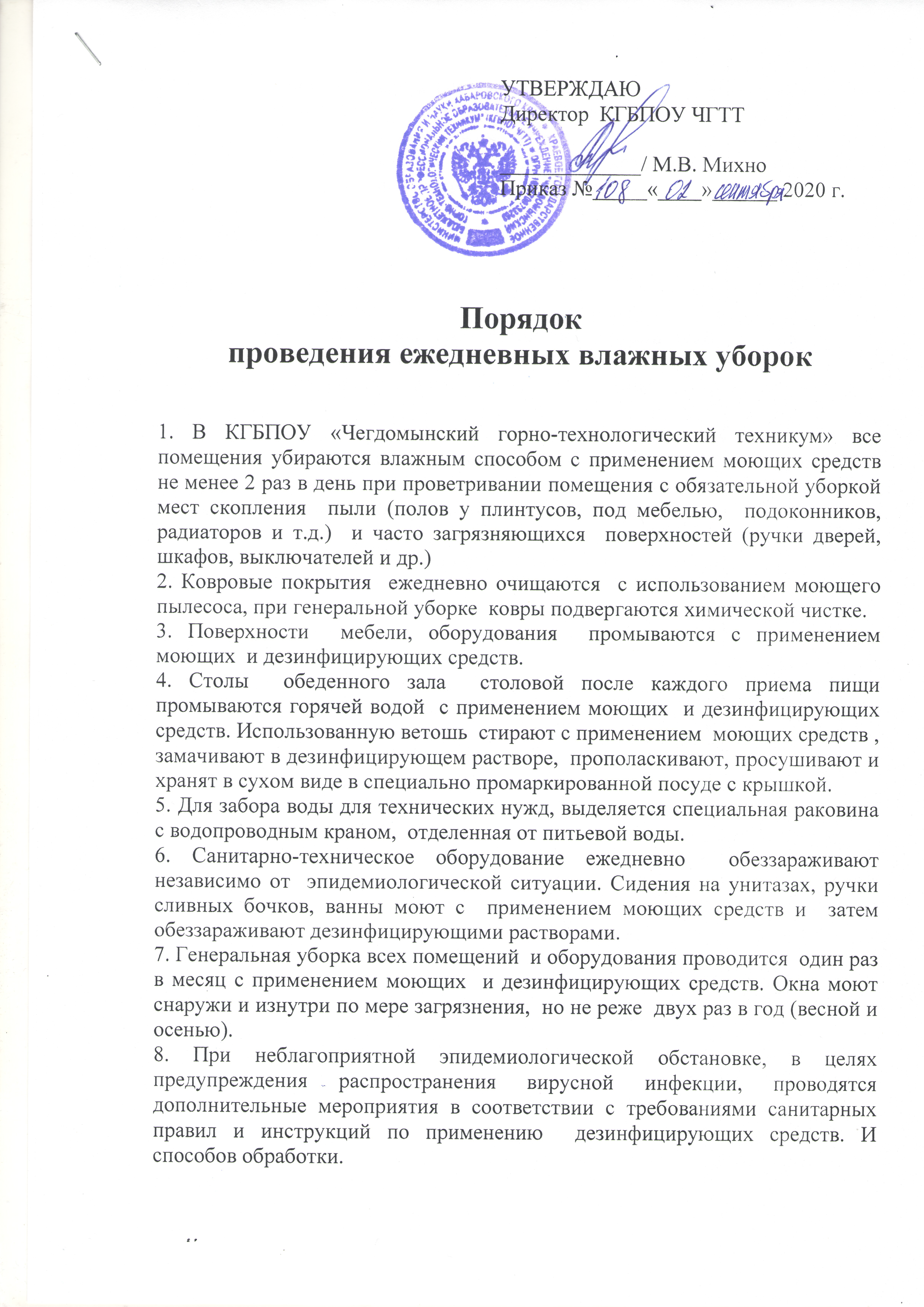 9. Решетки вентиляционных систем  один раз в год  снимаются, очищаются от пыли, грязи, моются   и дезинфицируются. Каналы вентиляционных систем очищаются  по мере загрязнения. 10. В организации проводятся мероприятия по дезинсекции и дератизации в соответствии с требованиями санитарного законодательства. 11. Для уборки  помещений выделяется  отдельный маркированный инвентарь, который хранится  в специально отведенных местах, приближенным к местам уборки. По окончании уборки,  уборочный инвентарь  промывается с  использованием моющих и дезинфицирующих  средств, просушивается  и хранится  в чистом виде в отведенном месте. 12. В целях  выполнения требований по гигиенической обработке рук, туалетные, умывальные комнаты  обеспечиваются  мылом в специальных дозаторах, исключающим непосредственный контакт  с  мыльным средством кожи  человека. 13. В организации  применяются  моющие и дезинфицирующие вещества, разрешенные к использованию  в образовательном  учреждении и имеющие сертификат соответствия. Все  моющие и дезинфицирующие вещества  хранятся в заводской упаковке, не смешиваются, используются в соответствии с инструкцией. 14. Спортивный инвентарь подвергают ежедневной санитарной обработке. 